东北大学2022年硕士研究生招生考试考试大纲科目代码：839；  科目名称：自动控制原理及过程控制一、考试性质自动控制原理及过程控制是控制科学与工程、机器人科学与工程、控制工程、信息科学与工程学院人工智能专业硕士生入学考试的业务课。考试对象为参加控制科学与工程、机器人科学与工程、控制工程、信息科学与工程学院人工智能专业2022年全国硕士研究生入学考试的准考考生。二、考试形式与考试时间（一）考试形式：闭卷，笔试。（二）考试时间：180分钟。三、考查要点考查内容主要包括自动控制原理、控制系统分析与设计——过程控制系统两部分，其中，自动控制原理部分约占130分，控制系统分析与设计——过程控制系统部分约占20分。（一）自动控制系统的基本概念1.自动控制系统的组成2.自动控制系统的工作原理3.自动控制系统的类型4.自动控制系统的性能指标（二）系统模型的建立1.传递函数的定义及典型环节的传递函数2.根据物理定律写出描写系统动态的微分方程并求传递函数3.画出系统的动态结构图并通过化简求出传递函数4.画出系统的信号流图并通过化简求出传递函数（三）自动控制系统的时域分析法1.根据系统的微分方程或传递函数求出系统输出随时间变化的解（主要考虑系统输入为阶跃信号，被控对象为一阶和二阶系统），并分析系统的性能。2.根据系统的特征方程判断系统的稳定性3.稳态误差的定义及计算（四）自动控制系统的根轨迹分析法1.根轨迹的概念2.根轨迹的绘制3.利用根轨迹分析系统的性能（五）自动控制系统的频率分析法1.频率特性的概念及表示方法2.典型环节及开环系统频率特性的绘制3.利用系统的开环频率特性分析系统的性能4.闭环频率特性及与系统的动态性能的关系（六）控制系统的校正及综合1.控制系统校正的基本概念2.串联校正3.并联校正4.复合校正（七）非线性系统分析1.非线性系统的特点2.典型的非线性系统3.利用描述函数法分析非线性系统4.相平面法（八）线性离散系统的理论基础1.离散系统的基本概念及基础知识2.脉冲传递函数的定义及推导3.采样控制系统的时域分析（九）控制系统的分析与设计1.常用过程参数的检测原理及仪表使用2.被控过程的机理建模及模型特性3.常规控制系统的分析与设计四、计算器使用要求本科目需要使用计算器、三角板附件1：试题导语参考简答题（共10分，2小题，每题5分）综合题（共140分，7大题，每题20分）    注：试题导语信息最终以试题命制为准附件2：参考书目信息1. 王建辉、顾树生，自动控制原理（第2版），清华大学出版社，2014年4月。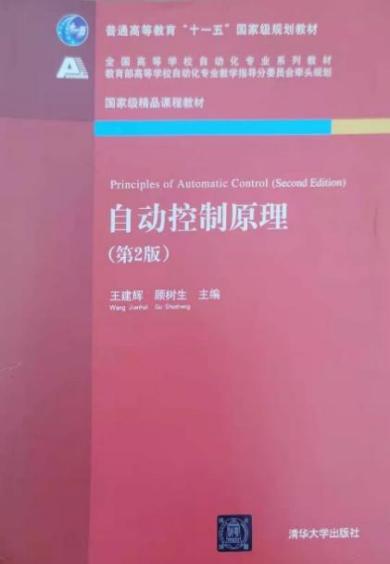 2. 王福利，控制系统分析与设计——过程控制系统，清华大学出版社，2014年1月。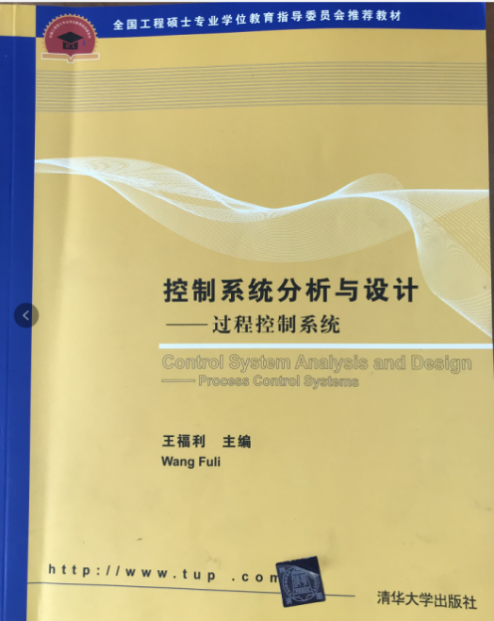 